           КАРАР 	  		                                ПОСТАНОВЛЕНИЕ 30 ноябрь 2018 й.                      № 73                30 ноября 2018 г.Об утверждении перечня объектов муниципального имущества, предлагаемых для имущественной поддержки субъектам малого и среднего предпринимательстваВо исполнение Указа Президента Российской Федерации от 05.07.2015г. № 287 «О мерах по дальнейшему развитию малого и среднего предпринимательства» в соответствии с  частью 4 статьи 18 Федерального закона от  24.07.2007г. № 209-ФЗ «О развитии малого и среднего предпринимательства в Российской Федерации» и Соглашением от 13.05.2016г. № С-152 «О взаимодействии между Правительством Республики Башкортостан и Акционерным обществом «Федеральная корпорация по развитию малого и среднего предпринимательства»ПОСТАНОВЛЯЮ:1. Утвердить Перечень объектов муниципального имущества сельского поселения Большеокинский сельсовет муниципального района Мечетлинский район Республики Башкортостан, предлагаемых для имущественной поддержки субъектам малого и среднего предпринимательства, согласно, Приложения № 1 к настоящему постановлению.2. Разместить, перечень объектов на официальном сайте Администрации сельского поселения Большеокинский сельсовет муниципального района Мечетлинский район Республики Башкортостан. 3. Контроль за исполнением настоящего постановления оставляю за собой.Глава администрации сельского поселения                         В.И.ШагибитдиновПриложение:  к Постановлению Администрации сельского поселения Большеокинский сельсовет муниципального района Мечетлинский район Республики Башкортостанот «30»  ноября  2018 г.  № 73Перечень объектов муниципального недвижимого имущества предлагаемых для имущественной поддержки субъектам малого и среднего предпринимательстваБАШ?ОРТОСТАН  РЕСПУБЛИКА№ЫМ»СЕТЛЕ РАЙОНЫМУНИЦИПАЛЬ РАЙОНЫНЫ*ОЛЫ  АКА  АУЫЛ СОВЕТЫАУЫЛ БИЛ»М»№ЕХ»КИМИ»ТЕ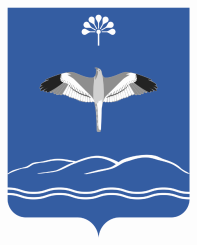 АДМИНИСТРАЦИЯСЕЛЬСКОГО ПОСЕЛЕНИЯБОЛЬШЕОКИНСКИЙ СЕЛЬСОВЕТМУНИЦИПАЛЬНОГО РАЙОНАМЕЧЕТЛИНСКИЙ РАЙОНРЕСПУБЛИКИ БАШКОРТОСТАН1.Наименование объектаАдрес объектаПлощадь объекта кв.м.Год постройки2.Здание пожарной частиРеспублика Башкортостан, Мечетлинский район,                  с. Большая Ока, ул. Мира, д. 37431985Итого:431985